Előterjesztést készítette: Tamás Lászlóné költségvetési- és adóosztály osztályvezető ELŐTERJESZTÉS Balatonrendes Község Önkormányzata 2019. évi maradványkorrekciójárólAz élet- és vagyonbiztonságot veszélyeztető tömeges megbetegedést okozó SARS-CoV-2 koronavírus világjárvány (a továbbiakban: koronavírus világjárvány) következményeinek elhárítása, a magyar állampolgárok egészségének és életének megóvása érdekében Magyarország Kormánya által a 478/2020.(XI.3.) Kormányrendeletben veszélyhelyzetet hirdetett ki. A katasztrófavédelemről és a hozzá kapcsolódó egyes törvények módosításáról szóló 2011. évi CXXVIII. törvény 46.§ (4) bekezdése rögzíti, hogy „Veszélyhelyzetben a települési önkormányzat képviselő-testületének, a fővárosi, megyei közgyűlésnek feladat- és hatáskörét a polgármester, illetve a főpolgármester, a megyei közgyűlés elnöke gyakorolja. Ennek keretében nem foglalhat állást önkormányzati intézmény átszervezéséről, megszüntetéséről, ellátási, szolgáltatási körzeteiről, ha a szolgáltatás a települést is érinti.”A Belügyminisztérium és a Miniszterelnökség 2020. november 10. napján kiadott, TKF-1/1793/1/2020. iktatószámú tájékoztatója értelmében a katasztrófavédelmi törvény 46.§ (4) bekezdése alapján sem a képviselő-testület, sem a bizottságok ülésének Mötv. szerinti összehívására nincs lehetőség, a képviselő-testület valamennyi hatáskörét a polgármester gyakorolja, a képviselő-testületnek veszélyhelyzetben nincs döntési jogköre. A tájékoztató leírja azt is, hogy arra természetesen van mód, főleg a kialakult járványügyi helyzetben a polgármester emailben vagy más módon kikérje a képviselő-testület tagjainak véleményét, a döntés felelőssége azonban a polgármesteré.A Magyar Közlöny 2020. évi 292. számában kihirdetésre került az államháztartás számviteléről szóló 4/2013. (I. 11.) Kormányrendelet (a továbbiakban: Áhsz.) és a Beruházás Előkészítési Alap felhasználásáról szóló 233/2018. (XII. 6.) Kormán rendelet módosításáról szóló 678/2020. (XII. 28.) Korm. rendelet, melynek 8.§-a alapján lehetőség nyílik az elfogadott 2019. évi költségvetési maradvány korrekciójára. A törvénymódosítás szerint az Áhsz. kiegészült egy átmenti rendelkezéssel, mely következtében 2020. évben egyszeri lehetőség nyílik az államháztartás mindkét alrendszerében a korábbi évek helytelen könyveléséből, vagy az átmeneti szabályok figyelmen kívül hagyásából származó eltérések miatti „fiktív”, de jogszabályi előírásoknak megfelelően nem helyesbíthető maradványok kezelésére, azzal, hogy átmeneti szabály keretén belül az Áhsz. egyszeri lehetőséget biztosít a 2019. évi maradvány 2020. évi igénybevétele számviteli elszámolása során alkalmazandó korrekció végrehajtására. Ezzel egységesen minden maradvány kimutatásra kötelezett államháztartási szervezetnél a maradvány pozitív összege meg fog egyezni a korrigált záró pénzeszközzel (hasonlóan a 2014. évi maradványigénybevételi előíráshoz), amelynek összegét az Áhsz. 17. melléklet 4. pont új d) alpontja szerint kell levezetni a 2020. évi 12. havi időközi költségvetési jelentés részeként a KGR-K11 rendszerben publikált technikai űrlap szerint. A fentiek alapján tehát a költségvetési számvitelben a valós, pénzben is meglévő, pozitív összegű maradvány kerül elszámolásra. A Magyar Államkincstár által 2021. január 12-én publikálásra került a KGR K11 beszámoló rendszerben a 2020. évi Időközi költségvetési jelentés, mely adatszolgáltatás részét képezi a 07/K sorszámú űrlap. Az űrlap a korábbi évek maradványának egyeztetésére szolgál, amely a főkönyvi kivonat csatolását követően az Áhsz. 17. melléklet 4. pont d) alpontja szerint automatikusan töltődik, és kerül kimutatásra a korrigált maradvány összege a 2020. évi 12. havi időközi költségvetési jelentés részeként.Az Áhsz. 56/A.§-a a következőket rögzíti:„56/A. § (1) Az 54. § (4) bekezdésében előírt előző évi maradvány igénybevételének 2020. évi könyvelése során - eltérően a 44. § (2) bekezdés h) pontjában foglaltaktól - a 32. és 33. § szerinti, 2019. évi záró főkönyvi kivonat adatai alapján a 17. melléklet 4. pont d) alpontja szerint számított és jegyzőkönyvezett korrigált záró pénzeszköz értékét (a továbbiakban: korrekció) kell figyelembe venni, amennyiben az pozitív, és eltér a 2019. évi éves költségvetési beszámolóban a Maradványkimutatás űrlap C) Összes maradvány sorában kimutatott összegétől.(2) A Kincstár az (1) bekezdés szerinti korrekció összegét, valamint annak a 17. melléklet 4. pont d) alpontja szerinti levezetését e § hatálybalépését követő 15 napon belül közzéteszi a Kincstár által működtetett elektronikus adatszolgáltató rendszerben.(3) A (2) bekezdés szerinti korrekcióról jegyzőkönyvet kell készíteni, melyről az irányító szervet, a képviselőtestületet, a közgyűlést legkésőbb 2021. január 31-ig tájékoztatni kell. A jegyzőkönyv készítésére és aláírására a 31. § előírásait kell alkalmazni. A jegyzőkönyv korrekcióként a Kincstár által közzétett összeget tartalmazhatja. A jegyzőkönyv egy-egy eredeti vagy elektronikus példányát legkésőbb 2021. január 31-ig meg kell küldeni az irányító szervnek, valamint a Kincstárnak.(4) A helyi önkormányzat, a nemzetiségi önkormányzat, a társulás és a térségi fejlesztési tanács, valamint az irányításuk alá tartozó költségvetési szerv az (1) bekezdés szerint elvégzett korrekciót átvezeti az Áht. 34. § (4) bekezdésében meghatározottak szerint.(5) A központi alrendszerbe tartozó költségvetési szerv, a fejezeti kezelésű előirányzat, az elkülönített állami pénzalap és a társadalombiztosítás pénzügyi alapja esetében az Áht. 90. § (3) bekezdés b) pontja szerinti, 2020. évre vonatkozó tájékoztatás során az (1) bekezdés alapján könyvelt igénybe vett maradvány összegét is szerepeltetni kell.”A maradvány korrekcióról jegyzőkönyvet kell készíteni, melyről az irányítószervet, a képviselő-testületet legkésőbb 2021. január 31. napjáig tájékoztatni kell. Balatonrendes Község Önkormányzata esetében az adatfeltöltést elvégeztük, a korrigált pénzmaradvány kimutatása a jegyzőkönyvvel alátámasztva elkészült, mely a decemberi adatszolgáltatásban átvezetésre kerül.  Jelen előterjesztésem mellékletét képezi a fentiekben említett jegyzőkönyv.Előbbiekre tekintettel és a határozat végrehajtása érdekében a fenti tárgyú döntés meghozatala előtt a Tisztelt Képviselő-testület véleményét kikérem.Balatonrendes, 2021. január 26.BALATONRENDES KÖZSÉG ÖNKORMÁNYZATA KÉPVISELŐ-TESÜLETÉNEK…/2021.(I…..) KÉPVISELŐ-TESÜLETI HATÁROZATABalatonrendes Község Önkormányzata Képviselő-testületének – a katasztrófavédelemről és a hozzá kapcsolódó egyes törvények módosításáról szóló 2011. évi CXXVIII. törvény 46.§ (4) bekezdése szerinti – hatáskörében eljáró Balatonrendes Község Önkormányzat polgármestere a veszélyhelyzet kihirdetéséről szóló 478/2020.(XI.3.) Kormányrendelettel kihirdetett veszélyhelyzetben a következő döntést hozom:a Badacsonytomaji KÖH Költségvetési- és adóosztálya által elkészített és Balatonrendes Község Önkormányzata által elfogadott 2019. évi költségvetési maradvány korrekciójáról szóló jegyzőkönyv tartalmát megismertem, az arról szóló tájékoztatást tudomásul veszem és a számviteli korrekció végrehajtását elrendelem.Utasítom a Költségvetési- és adóosztályt, hogy a korrekció könyviteli nyilvántartáson történő átvezetéséről gondoskodjon.Határidő: 	azonnalFelelős: 	Lenner István polgármesterKöltségvetési- és adóosztály osztályvezetője és pénzügyi ügyintézői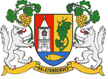 BALATONRENDES KÖZSÉGPOLGÁRMESTERÉTŐL8255 Balatonrendes, Fő utca 1.    Lenner Istvánpolgármester